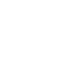 НОВООДЕСЬКА МІСЬКА РАДАМИКОЛАЇВСЬКОЇ ОБЛАСТІР І Ш Е Н Н ЯКеруючись пунктом 34 частини 1 статті 26 Закону України «Про місцеве самоврядування в Україні», відповідно статей 12, 93, 122, 124, 125, 126 Земельного Кодексу України, Закону України «Про оренду землі», розглянувши клопотання голови фермерського господарства «Зоря-Н» Норик Т.І. щодо поновлення договору оренди земельної ділянки фермерському господарству «Зоря-Н» та враховуючи рекомендації постійної комісії з питань аграрно-промислового розвитку та екології, міська радаВ И Р І Ш И Л А:Поновити договір оренди АЕА № 281039 від 07.07.2001 року із змінами від 05 листопада 2012 року на земельні ділянки:(кадастровий номер 4824884600:01:000:0161),площа 9,5011га;(кадастровий номер 4824884600:01:000:0028),площа 18,7473га;(кадастровий номер 4824884600:01:000:0162),площа 9,7516га;2. Внести зміни до договору оренди землі:2.1. щодо терміну оренди земельної ділянки, замінити «20 років» на «7 років»;2.2. річну орендну плату встановити в розмірі 6 % від нормативної грошової оцінки земельної ділянки.3. Голові фермерського господарства «Зоря-Н» укласти з Новоодеською міською радою додаткову угоду про поновлення договору оренди землі АЕА № 281039 від 07.07.2001 року на зазначені земельні ділянки та зареєструвати її в установленому законом порядку.4. Контроль за виконанням даного рішення покласти на постійну комісію з питань аграрно-промислового розвитку та екології.Міський голова                                                 Олександр ПОЛЯКОВВід 25.06.2021 р. № 65м. Нова Одеса         Х сесія восьмого скликанняПро поновлення договору оренди земельної ділянки фермерському господарству «Зоря-Н»